Monday 5th March 2012Dear Member,Your attendance is required at the meeting of the Parish Council to be heldon Tuesday, 13th March at 7.00pm in the Kirkbride School.The business to be transacted is as shown on the accompanying agenda.Yours sincerely,_____________________(Clerk to the Council)Present: Councillors:  County Councillor:Public attendance: Clerk: Apologies for absence and  declarations of interest .2	Minutes (previously circulated).2.1  To approve the draft minutes of the meeting held on Tuesday 10th January 2012 Note 1: reminder that the order of business may be changed at the chairman’s discretion to avoid undue delay for visitors3	Report on action taken3.1. by councillors3.1.1 Play area – See also item 4.3.13.1.2 Footpaths – Discussion of use of remaining funds.3.1.3 Highways steward – 3.1.4 Newsletter group -  3.2- by the clerk  -  3.2.1 PAYE, 3.2.2 HSBC (banking facilities)3.3 Public participation (at the Chairman’s discretion) 4 New business4.1 Clerk  - 4.2 Grass cutting – response from appointed contractor4.3 Play Area –4.3.1Painting quotation – response from appointed contractor and discussion of action now required.4.4. Village Bus Shelter(s). Current progress on replacement options, and possibly a decision to proceed.4.5 CCC – Bus Shelter Infrastructure survey.4.6 Village noticeboards possible replacement. An update and possible decision on whether to proceed.4.7 Mc Donald Memorial – discussion of possible work/action required.4.8 Fly tipping on Irving’s concrete pad.4.9 CORE NW initiative  - involvement/support of the Parish Council.4.10 Warm Homes Hot Spots Scheme initiative.4.11 Arrangements for Annual Parish Meeting4.12 Request from residents of Wayside Lonning for financial assistance towards Public Bridleway maintenance.4.13 Request for donation form local Scout/Beaver Group.5	Correspondence5.1 Natural England: renewal of management agreement Wedholme Flow – developments. 5.2 CPRE – A guide to Neighbourhood Planning.5.3 Citizens Advice Bureau request for donation/assistance.5.4 MENCAP request for donation.5.5 ACT forthcoming energy workshops.5.6 NALC Legal Briefing on information held in Private e-mail accounts.5.7 Cumbria CC – Notification of re-submission of Cumbria Minerals and Waste Development Framework to the Secretary of State.5.8 Coal Industry Social Welfare Organisation notification of services to ex-miners.5.9 Lieutenancy of Cumbria – Big Lunch invitation to participate.5.10 CCC – Local leaders celebrating the games an invitation to participate.5.11 CALC – Guidance on the use of Royal names and Titles for the Jubilee.5.12 Letter from A Brannan requesting/suggesting a cycle track.5.13 Cumbria in Bloom – invitation to participate.5.14 Environment Agency –  Internal drainage Board Consultation update.5.15 MRWS e-mail bulletin.5.16 Radiation Free Lakeland – request to Parish Councils / statement of position.6	Finance6.1 Information6.1.1 To approve accounts to 31st January 2012 and possibly 29th February 2012  –  available at the meeting. 6.1.2 Budget for 2012/13 – latest on Precept submission.6.1.3 Details and possible approval of forthcoming footpath invoices.6.1.4 Discussion and amendment, if necessary, of the Asset register.6.1.5 Discussion and amendment, if necessary, of the Governance and Internal Controls of the Council.6.1.6 BDO Audit Briefing document.6.2 Payments to approve.6.2.1 Clerk’s salary: £325.426.2.2 Expenses: postage + stationary £5.02; broadband £10.66 + phone £8.10, travel 12m @ 36p= £4.32, total £28.106.2.3 Bowness Parish Council share of consumables £22.796.2.4 Information Commissioner: renewal of registration £35.00 (Direct debit on 6/4/12)6.2.5 P L Gauntlett Accounts Ltd – payment for PAYE services when invoice received,7	Planning 7.1  Applications outstanding with Allerdale Borough Council and Cumbria CC.7.1.1 -  2/2011/0076 Appeal on refusal to erect bungalow, Linden Lea, Kirkbride.7.1.2 - 2/2011/0751 Appeal on refusal to allow a Conservatory, Coniston, Kirkbride.7.1.3 – 2/2011/0938 Turbine, Shaw House, Kirkbride.7.2 Applications dealt with under standing order.7.2.1 – 2/2012/0053 Erection of 2 storage buildings, Kirkbride Airfield, Kirkbride,7.2.2 – 2/2012/0087 Planning appeal, 2 Powhill, Kirkbride.7.2.3 – 2/2012/0112 Extension, Camanna Bush Terrace, Kirkbride7.3 Applications decided by Allerdale BC / Cumbria CCNone7.4 Applications for consideration by this Parish Council meeting. None8 Documents received for comment8.1 West Cumbria MRWS Consultation to 23rd March. Response of the Parish Council to be decided upon and finalised.8.2 Documents received for information (available on request to the clerk)9.2.1 CALC January newsletter. 9.2.2 Clerks and Councils Direct January edition.9.2.3 Clerk magazine January edition,9.2.4 Glasdon products catalogue.9.2.5 Solway Coast AONB – notification of February Hedge laying Competition.9.2.6 Clerks & Councils Direct March Edition.9.2.7 Forestry Commission – Forestry Grants.9.2.8 Affordable Warmth Project Update.9.2.9 Our Green Space Publication.9.2.10 Parish Salt Scheme.9.2.11 CALC March Newsletter.9.2.12 CCC – Local News and views Spring 2012.9.2.13 ACT Gazette Spring 2012.9.2.14 Cumbrian Food Direct Information.9	Claypit Charity9.1   Report from clerk . Update on Change of details with the Land registry.Letter of 28.02.12 from Land registry.10 Any items of information brought by…10.1 Clerk10.2 Councillors11	Meeting dates11.1 Date of next meeting: Annual Parish Meeting Tuesday 8th May at 7.00 p.m. in Kirkbride School followed by the Annual Meeting of the Parish Council.11.2 Future meetings: on Tuesdays: 10th July 2012 at 7.00 p.m. in Kirkbride School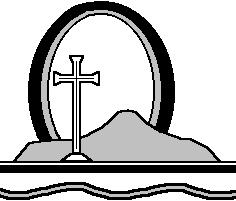 